InstructionsCopy the Subject and Message Body, including the image below into a composed emailCustomize your Personal Message as you prefer and Send!_________________________________________________________________________Subject: ICA 2024 Sweepstakes Fundraiser - $25,000 Cash Grand Prize!Message Body:[ENTER YOUR PERSONAL MESSAGE HERE]Immaculate Conception Academy, the K-12 Boys’ Academy here in Post Falls, is giving away $25,000 in cash at a drawing that will be held on May 31st, 2023. Would you be willing to help us out by donating $10 per chance to win?  Raising funds is critical at private schools receiving no government aid, as we must cover all operating expenses through tuition fees and private donations.You can donate online at https://www.icasweepstakes.com, and can help us even more by sharing this email with a friend or two.Thank you so much for your support!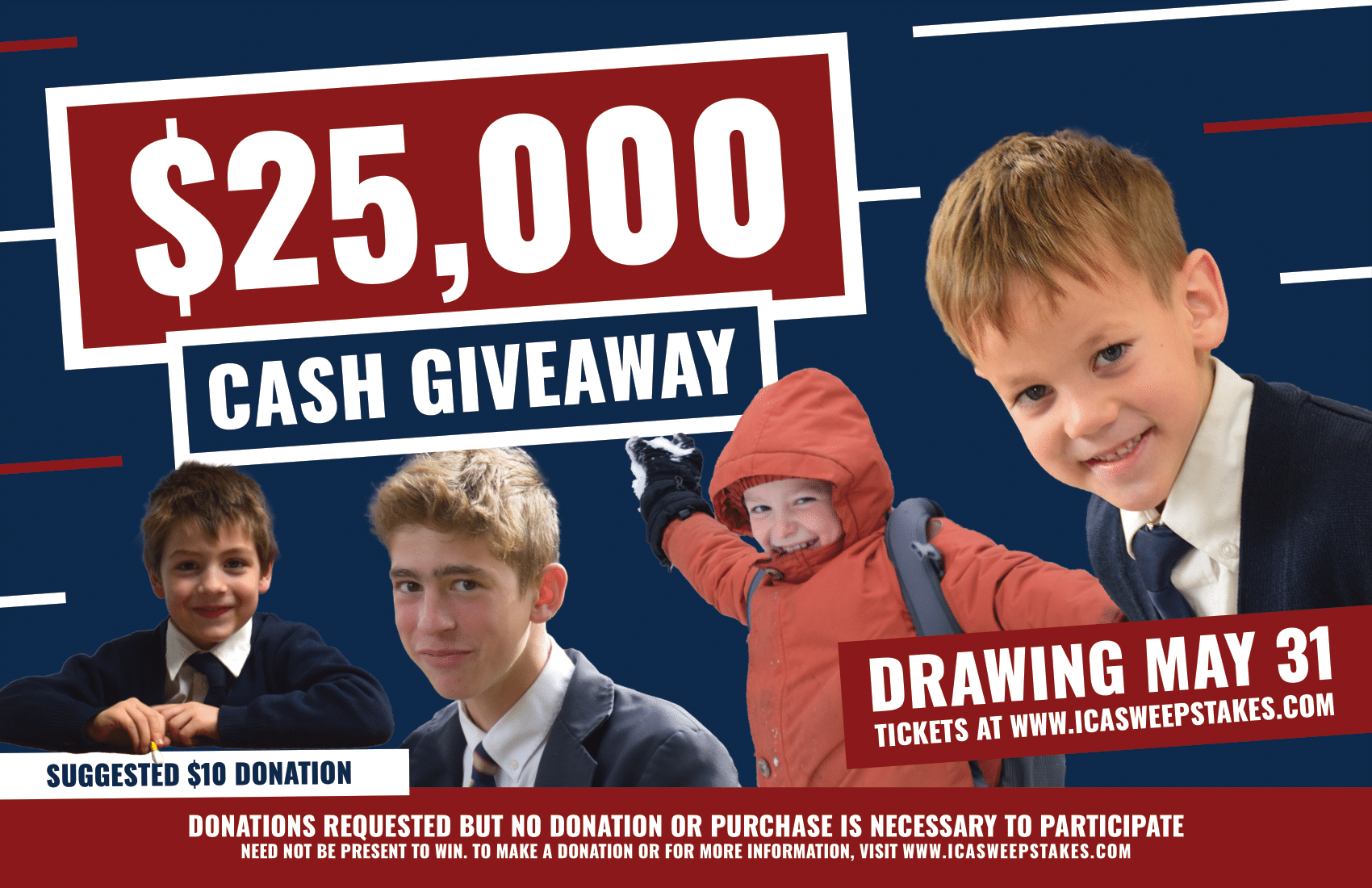 